		UNIVERSIDAD NACIONAL 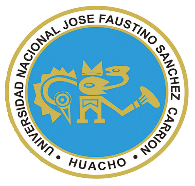 “JOSÉ FAUSTINO SÁNCHEZ CARRIÓN”VICERRECTORADO ACADÉMICOFACULTAD DE CIENCIASESCUELA PROFESIONAL DE BIOLOGÍA CON MENCIÓN EN BIOTECNOLOGÍADATOS GENERALESSUMILLA La termodinámica le permite al biólogo analizar los procesos básicos que ocurren en el comportamiento de los seres vivos y encontrar el flujo de energía a través del mundo biológico. Dentro de los contenidos que aborda tenemos: Las Leyes de la termodinámica, balance de materia y energía, los ciclos de potencia de gas y vapor, trasmisión de calor. La asignatura está compuesta en cuatro unidades:UNIDAD I : Sistema termodinámico. sustancias puras y primera ley de la termodinámica.UNIDAD II: Segunda ley, entropía y producción de potencia.UNIDAD III: Ciclo Otto, ciclo de refrigeración ,mezcla de gases y aire húmedo.UNIDAD IV: Reacciones químicas, equilibrio químico,flujo por toberas y pasajes de                     Álabes.La asignatura de termodinámica, es importante porque proporcionará al estudiante de la escuela de biología, la orientación y conocimientos necesarios para realizar cálculos en el balance de materia y de energía.CAPACIDADES AL FINALIZAR EL CURSOINDICADORES DE CAPACIDADES AL FINALIZAR EL CURSO	DESARROLLO DE LAS UNIDADES DIDÁCTICAS:MATERIALES EDUCATIVOS Y OTROS RECURSOS DIDÁCTICOSLos materiales educativos que se utilizan en todas las aulas virtuales son: Plumones, pizarra, mota, lapiceros especiales para pizarra virtual. Para poder clasificarlos se enumeran los siguientes puntos:Medios EscritosComo medios escritos utilizados en el desarrollo del curso tenemos: 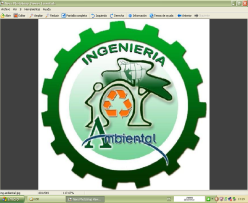 Separatas de contenido teórico por cada clase en diapositivas.Seminarios de ejercicios sobre el tema realizado para cada clase.Práctica calificada sobre el tema de la semana anterior tomada como cuestionario virtualmente.Guía virtual de laboratorio por semana, que se encuentra ordenada dentro de un manual.Otras separatas de ejercicios resueltos que nutran los temas discernidos en clase.Uso de papelotes en la exposición virtual de los alumnos.Medios y Plataformas VirtualesComo medios y plataformas virtuales utilizados en el desarrollo del curso tenemos: Uso de casos virtuales para explicar las prácticasPizarra interactiva.Google MeetSeparatas virtuales en PDF o Word, para que refuercen los conceptos realizados en claseSeparatas virtuales en PDF o Word, para que resuelvan los ejercicios que contienenMEDIOS INFORMÁTICOS:Como informáticos utilizados en el desarrollo del curso tenemos: Uso de laptops y CPU.Uso de TabletUso de CelularesUso de internetEVALUACIÓN:La Evaluación es inherente al proceso de enseñanza aprendizaje y será continua y permanente. Los criterios de evaluación son de conocimiento, de desempeño y de producto.Evidencias de Conocimiento.La Evaluación será a través de pruebas escritas y orales para el análisis y autoevaluación. En cuanto al primer caso, medir la competencia a nivel interpretativo, argumentativo y propositivo, para ello debemos ver como identifica (describe, ejemplifica, relaciona, reconoce, explica, etc.); y la forma en que argumenta (plantea una afirmación, describe las refutaciones en contra de dicha afirmación, expone sus argumentos contra las refutaciones y llega a conclusiones) y la forma en que propone a través de establecer estrategias, valoraciones, generalizaciones, formulación de hipótesis, respuesta a situaciones, etc.En cuanto a la autoevaluación permite que el estudiante reconozca sus debilidades y fortalezas para corregir o mejorar.Las evaluaciones de este nivel serán de respuestas simples y otras con preguntas abiertas para su argumentación.Evidencia de Desempeño.Esta evidencia pone en acción recursos cognitivos, recursos procedimentales y recursos afectivos; todo ello en una integración que evidencia un saber hacer reflexivo; en tanto, se puede verbalizar lo que se hace, fundamentar teóricamente la práctica y evidenciar un pensamiento estratégico, dado en la observación en torno a cómo se actúa en situaciones impredecibles.La evaluación de desempeño se evalúa ponderando como el estudiante se hace investigador aplicando los procedimientos y técnicas en el desarrollo de las clases a través de su asistencia y participación asertiva.Evidencia de Producto.Están implicadas en las finalidades de la competencia, por tanto, no es simplemente la entrega del producto, sino que tiene que ver con el campo de acción y los requerimientos del contexto de aplicación.La evaluación de producto de evidencia en la entrega oportuna de sus trabajos parciales y el trabajo final.Además, se tendrá en cuenta la asistencia como componente del desempeño, el 30% de inasistencia inhabilita el derecho a la evaluación.Siendo el promedio final (PF), el promedio simple de los promedios ponderados de cada módulo (PM1, PM2, PM3, PM4) BIBLIOGRAFÍAJ.B. Jones y R.E. Dugan. Ingeniería Termodinámica, Editorial Prentice – Hall Hispanoamericana, S.A. México 1997.  Kenneth Wark, Jr. Termodinámica. Editorial McGRAW-HILL INTERAMERICANA DE MEXICO, S.A. DE C.V. MEXICO 1991  Kenneth Wark, Jr. y Donald E. Richards. Termodinámica McGRAW-HILL INTERAMERICANA DE ESPAÑA, S.A.U. Madrid - España 2001.  Burghardt David, Ingeniería Termodinámica. Editorial Harla México 1990.  Keith Sherwin, Introducción a la Termodinámica. Editorial. Addison – Wesley Iberoamericana  Watson y Ragatz. Termodinámica de los Procesos, Tomo II. Edit Reverte SA                                                                                                                   Huacho Julio  2020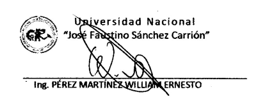 Línea de CarreraFormación BásicaSemestre Académico2020-ICódigo del Curso302Créditos3Horas Semanales Hrs. Totales: _04____ Teóricas __02___   Practicas __02_____CicloVSecciónAApellidos y Nombres del Docente   Pérez Martínez William ErnestoCorreo Institucionalwperezm@unjfsc.edu.peN° De Celular953296986CAPACIDAD DE LA UNIDAD DIDÁCTICANOMBRE DE LA UNIDAD DIDÁCTICASEMANASUNIDAD I  Ante el planteamiento de los tipos de sistemas termodinámicos y su relación con el medio externo, determina las propiedades de un sistema y hace un balance de energía para sistemas abiertos.SISTEMA TERMODINÁMICO,SUSTANCIAS PURAS,PRIMERA LEY DE LA TERMODINÁMICA.1-4UNIDADIITomando como referencia la producción de potencia, determina las características de cada una de ellas, tomando como base si el fluido de trabajo en vapor o gas.SEGUNDA LEY,ENTROPÍA,PRODUCCCIÓN DE POTENCIA MEDIANTE GAS Y VAPOR.5-8UNIDADIIIAnte varios dispositivos ,realiza análisis de ciclos de potencia de gas con base en la segunda ley de la termodinámica.CICLO OTTO,CICLO DE REFRIGERACIÓN,MEZCLA DE GASES Y AIRE HÚMEDO.9-12UNIDADIVTomando como referencia un conjunto de reacciones ,aplica el criterio general para el análisis del equilibrio químico en reacciones simultáneas.REACCIONES QUÍMICAS,EQUILIBRIO QUÍMICO,FLUJO POR TOBERAS Y PASAJES DE ÁLABES.13-16N°INDICADORES DE CAPACIDAD AL FINALIZAR EL CURSO1Determina 4 propiedades termodinámicas.2Reconoce los diferentes estados de una sustancia pura.3Resuelve problemas sobre trabajo, energía interna y entalpía.4Determina el balance de energía en sistemas de flujo estacionario.5Determina la eficiencia de una máquina térmica.6Determina el cambio de entropía en un sistema.7Resuelve problemas sobre el ciclo Rankine.8Resuelve problemas sobre el ciclo Brayton.9Resuelve problemas  basados en el ciclo de Otto.10Analiza los sistemas de refrigeración de gas.11Aplica las reglas para determinar las propiedades de una mezcla, tales como fracción masa, molar y volumétrica.12Determina la temperatura del punto de rocío del aire atmosférico.13Define los parámetros utilizados en el análisis de la combustión, tales como la relación aire-combustible.14Desarrolla el criterio de equilibrio para sistemas reactivos con base en la segunda ley de la termodinámica.15Determina el calor de reacción de una reacción química.16Determina  la temperatura y la presión de estancamiento isentrópico.CAPACIDAD DE LA UNIDAD DIDACTICA I:  Ante el planteamiento de los tipos de sistemas termodinámicos y su relación con el medio externo, determina las propiedades de un sistema y hace un balance de energía para sistemas abiertos.CAPACIDAD DE LA UNIDAD DIDACTICA I:  Ante el planteamiento de los tipos de sistemas termodinámicos y su relación con el medio externo, determina las propiedades de un sistema y hace un balance de energía para sistemas abiertos.CAPACIDAD DE LA UNIDAD DIDACTICA I:  Ante el planteamiento de los tipos de sistemas termodinámicos y su relación con el medio externo, determina las propiedades de un sistema y hace un balance de energía para sistemas abiertos.CAPACIDAD DE LA UNIDAD DIDACTICA I:  Ante el planteamiento de los tipos de sistemas termodinámicos y su relación con el medio externo, determina las propiedades de un sistema y hace un balance de energía para sistemas abiertos.CAPACIDAD DE LA UNIDAD DIDACTICA I:  Ante el planteamiento de los tipos de sistemas termodinámicos y su relación con el medio externo, determina las propiedades de un sistema y hace un balance de energía para sistemas abiertos.CAPACIDAD DE LA UNIDAD DIDACTICA I:  Ante el planteamiento de los tipos de sistemas termodinámicos y su relación con el medio externo, determina las propiedades de un sistema y hace un balance de energía para sistemas abiertos.CAPACIDAD DE LA UNIDAD DIDACTICA I:  Ante el planteamiento de los tipos de sistemas termodinámicos y su relación con el medio externo, determina las propiedades de un sistema y hace un balance de energía para sistemas abiertos.CAPACIDAD DE LA UNIDAD DIDACTICA I:  Ante el planteamiento de los tipos de sistemas termodinámicos y su relación con el medio externo, determina las propiedades de un sistema y hace un balance de energía para sistemas abiertos.CAPACIDAD DE LA UNIDAD DIDACTICA I:  Ante el planteamiento de los tipos de sistemas termodinámicos y su relación con el medio externo, determina las propiedades de un sistema y hace un balance de energía para sistemas abiertos.CAPACIDAD DE LA UNIDAD DIDACTICA I:  Ante el planteamiento de los tipos de sistemas termodinámicos y su relación con el medio externo, determina las propiedades de un sistema y hace un balance de energía para sistemas abiertos.SEMANAS Contenidos Contenidos Contenidos Contenidos Contenidos ESTRATEGIAS DE LA ENSEÑANZA VIRTUALIndicadores de logro de la capacidad Indicadores de logro de la capacidad SEMANAS Cognitivo Procedimental Procedimental Actitudinal Actitudinal ESTRATEGIAS DE LA ENSEÑANZA VIRTUALIndicadores de logro de la capacidad Indicadores de logro de la capacidad  1 Sistema Termodinámico. Propiedades de un sistema, estado de una sustancia. Energía. Procesos y ciclos. Resuelve, interpreta y discute los   problemas dados  por  el profesor  Desarrolla la práctica de calificada 1   Resuelve, interpreta y discute los   problemas dados  por  el profesor  Desarrolla la práctica de calificada 1   Debatir fundamentos teóricos sobre Termodinámica.  Compartir experiencias relacionado al medio natural. Debatir fundamentos teóricos sobre Termodinámica.  Compartir experiencias relacionado al medio natural. Expositiva (Docente/Alumno)Uso del Google MeetLluvia de ideas (Saberes previos)Foros y Chat sobre sistemaLecturas y Audio visualesDetermina 4 propiedades termodinámicas.Determina 4 propiedades termodinámicas.  2  Propiedades de las sustancias puras.                                      Fases de una sustancia pura.    Procesos de cambio de fases en     sustancias puras. Tablas de propiedades.Resuelve los problemas dados por el profesor.Describe gráficamente los procesos termodinámicos. Desarrolla practica calificada N° 2 Resuelve los problemas dados por el profesor.Describe gráficamente los procesos termodinámicos. Desarrolla practica calificada N° 2 Diferenciar las diferentes fases de las sustancias.Resolver en forma grupal ejercicios propuestos. Diferenciar las diferentes fases de las sustancias.Resolver en forma grupal ejercicios propuestos. Expositiva (Docente/Alumno)Uso del Google MeetLluvia de ideas (Saberes previos)Foros y Chat sobre sustancia pura.Lecturas y Audio visualesReconoce los diferentes estados de una sustancia pura.Reconoce los diferentes estados de una sustancia pura.    Trabajo y calor.    La primera ley de la termodinámica. Energía interna y entalpía.Muestra los diferentes procesos termodinámicos.Desarrolla la práctica calificada N° 3 Muestra los diferentes procesos termodinámicos.Desarrolla la práctica calificada N° 3 Propicia el interés en desarrollar sistemas termodinámicos basados en experimentos.  Compartir experiencias en basados a hechos reales de entorno. Propicia el interés en desarrollar sistemas termodinámicos basados en experimentos.  Compartir experiencias en basados a hechos reales de entorno. Expositiva (Docente/Alumno)Uso del Google MeetLluvia de ideas (Saberes previos)Foros y Chat sobre trabajo y calor.Lecturas y Audio visuales  Resuelve problemas sobre trabajo, energía interna y entalpía.  Resuelve problemas sobre trabajo, energía interna y entalpía. Balance de energía para sistemas abiertos. El proceso a régimen permanente con flujo estable(RPFE)Desarrolla ejercicios relacionado al balance de energía en sistemas abiertos.   Desarrolla la práctica calificada Nº4  Desarrolla ejercicios relacionado al balance de energía en sistemas abiertos.   Desarrolla la práctica calificada Nº4  Debatir sobre el RPFE.Participar en los debates relacionados a la eficiencia.   Debatir sobre el RPFE.Participar en los debates relacionados a la eficiencia.    Expositiva (Docente/Alumno)Uso del Google MeetLluvia de ideas (Saberes previos)Foros y Chat sobre balance de energía.Lecturas y Audio visuales  Determina el balance de energía en sistemas de flujo estacionario.    Determina el balance de energía en sistemas de flujo estacionario.  EVALUACION DE LA UNIDAD DIDACTICA EVALUACION DE LA UNIDAD DIDACTICA EVALUACION DE LA UNIDAD DIDACTICA EVALUACION DE LA UNIDAD DIDACTICA EVALUACION DE LA UNIDAD DIDACTICA EVALUACION DE LA UNIDAD DIDACTICA EVALUACION DE LA UNIDAD DIDACTICA EVALUACION DE LA UNIDAD DIDACTICA EVALUACION DE LA UNIDAD DIDACTICA EVIDENCIA DE CONOCIMIENTO EVIDENCIA DE CONOCIMIENTO EVIDENCIA DE CONOCIMIENTO EVIDENCIA DE PRODUCTO EVIDENCIA DE PRODUCTO EVIDENCIA DE PRODUCTO EVIDENCIA DE DESEMPEÑO EVIDENCIA DE DESEMPEÑO EVIDENCIA DE DESEMPEÑO Pruebas escritas de la unidad didáctica por semana Prueba oral de la unidad didáctica.Pruebas escritas de la unidad didáctica por semana Prueba oral de la unidad didáctica.Pruebas escritas de la unidad didáctica por semana Prueba oral de la unidad didáctica.Entrega de un trabajo de ejercicio de aplicación resueltos de cada tema por semana.Entrega de un trabajo de ejercicio de aplicación resueltos de cada tema por semana.Entrega de un trabajo de ejercicio de aplicación resueltos de cada tema por semana.Domina los fundamentos conceptuales de la Termodinámica, evidenciando su importancia a través de videoconferencia. Domina los fundamentos conceptuales de la Termodinámica, evidenciando su importancia a través de videoconferencia. Domina los fundamentos conceptuales de la Termodinámica, evidenciando su importancia a través de videoconferencia. CAPACIDAD DE LA UNIDAD DIDACTICA II: Tomando como referencia la producción de potencia, determina las características de cada una de ellas, tomando como base si el fluido de trabajo en vapor o gas.CAPACIDAD DE LA UNIDAD DIDACTICA II: Tomando como referencia la producción de potencia, determina las características de cada una de ellas, tomando como base si el fluido de trabajo en vapor o gas.CAPACIDAD DE LA UNIDAD DIDACTICA II: Tomando como referencia la producción de potencia, determina las características de cada una de ellas, tomando como base si el fluido de trabajo en vapor o gas.SEMANAS Contenidos Contenidos Contenidos Contenidos ESTRATEGIAS DE LA ENSEÑANZA VIRTUALIndicadores de logro de la capacidad SEMANAS Cognitivo Procedimental Procedimental Actitudinal Actitudinal ESTRATEGIAS DE LA ENSEÑANZA VIRTUALIndicadores de logro de la capacidad  Segunda ley de la termodinámica. Depósitos de energía térmica. Eficiencia. El ciclo de Carnot.Desarrolla ejercicios relacionado a depósitos de energía térmica.Determina la eficiencia térmica.Desarrolla la práctica calificada N° 5  Desarrolla ejercicios relacionado a depósitos de energía térmica.Determina la eficiencia térmica.Desarrolla la práctica calificada N° 5  Participa activamente durante la exposición teórica  Compartir experiencias a través de la realización de problemas.  Participa activamente durante la exposición teórica  Compartir experiencias a través de la realización de problemas.  Expositiva (Docente/Alumno)Uso del Google MeetLluvia de ideas (Saberes previos)Foros y Chat sobre ciclo de carnot.Lecturas y Audio visualesUso de repositorios digitalesDetermina la eficiencia de una máquina térmica.  Entropía.    Cambio de entropía en un gas ideal. Procesos isentrópicos. Desarrolla ejercicios relacionado a entropía.Demuestra los cambios de entropía de un gas ideal.Desarrolla la práctica calificada N° 6   Desarrolla ejercicios relacionado a entropía.Demuestra los cambios de entropía de un gas ideal.Desarrolla la práctica calificada N° 6  Participa activamente durante la exposición teórica  Compartir experiencias a través de la realización de problemas.  Participa activamente durante la exposición teórica  Compartir experiencias a través de la realización de problemas.   Expositiva (Docente/Alumno)Uso del Google MeetLluvia de ideas (Saberes previos)Foros y Chat sobre entropía.Lecturas y Audio visualesUso de repositorios digitales Determina el cambio de entropía en un sistema.Producción de potencia mediante vapor.Ciclo Rankine. Resuelve problemas sobre central eléctrica de vapor.Realiza un análisis de sobre la eficiencia térmica del ciclo.  Desarrolla la práctica   N°7  Resuelve problemas sobre central eléctrica de vapor.Realiza un análisis de sobre la eficiencia térmica del ciclo.  Desarrolla la práctica   N°7  Comparte experiencias a través de la realización de problemas. Participa activamente durante la exposición teórica. Comparte experiencias a través de la realización de problemas. Participa activamente durante la exposición teórica.  Expositiva (Docente/Alumno)Uso del Google MeetLluvia de ideas (Saberes previos)Foros y Chat ciclo Rankine.Lecturas y Audio visualesUso de repositorios digitales   Resuelve problemas sobre el ciclo Rankine.8Producción de potencia mediante gas.Ciclos de potencia con estándar de aire.Ciclo de Brayton.Resuelve problemas sobre el ciclo de Brayton.Desarrolla la práctica   N°8    Resuelve problemas sobre el ciclo de Brayton.Desarrolla la práctica   N°8    Participa activamente durante la exposición teórica. Demuestra responsablemente, orden en el trabajo involucrado en la práctica.   Participa activamente durante la exposición teórica. Demuestra responsablemente, orden en el trabajo involucrado en la práctica.    Expositiva (Docente/Alumno)Uso del Google MeetLluvia de ideas (Saberes previos)Foros y Chat sobre ciclo Brayton.Lecturas y Audio visualesUso de repositorios digitalesResuelve problemas sobre el ciclo Brayton.EVALUACION DE LA UNIDAD DIDACTICA EVALUACION DE LA UNIDAD DIDACTICA EVALUACION DE LA UNIDAD DIDACTICA EVALUACION DE LA UNIDAD DIDACTICA EVALUACION DE LA UNIDAD DIDACTICA EVALUACION DE LA UNIDAD DIDACTICA EVIDENCIA DE CONOCIMIENTO EVIDENCIA DE CONOCIMIENTO EVIDENCIA DE PRODUCTO EVIDENCIA DE PRODUCTO EVIDENCIA DE DESEMPEÑO EVIDENCIA DE DESEMPEÑO EVIDENCIA DE DESEMPEÑO Pruebas escritas de la unidad didáctica por semana Prueba oral de la unidad didáctica Pruebas escritas de la unidad didáctica por semana Prueba oral de la unidad didáctica Entrega de un trabajo de ejercicios de aplicación resueltos de cada tema por semana. Entrega de un trabajo de ejercicios de aplicación resueltos de cada tema por semana. Identifica claramente sobre los procesos de los gases ideales y el ciclo de Carnot,a través de videoconferencia. Identifica claramente sobre los procesos de los gases ideales y el ciclo de Carnot,a través de videoconferencia. Identifica claramente sobre los procesos de los gases ideales y el ciclo de Carnot,a través de videoconferencia. CAPACIDAD DE LA UNIDAD DIDACTICA III : Ante varios dispositivos ,realiza análisis de ciclos de potencia de gas con base en la segunda ley de la termodinámica.- 	  CAPACIDAD DE LA UNIDAD DIDACTICA III : Ante varios dispositivos ,realiza análisis de ciclos de potencia de gas con base en la segunda ley de la termodinámica.- 	  CAPACIDAD DE LA UNIDAD DIDACTICA III : Ante varios dispositivos ,realiza análisis de ciclos de potencia de gas con base en la segunda ley de la termodinámica.- 	  SEMANAS Contenidos Contenidos Contenidos ESTRATEGIAS DE LA ENSEÑANZA VIRTUALESTRATEGIAS DE LA ENSEÑANZA VIRTUALIndicadores de logro de la capacidad SEMANAS Cognitivo Procedimental Procedimental Actitudinal ESTRATEGIAS DE LA ENSEÑANZA VIRTUALESTRATEGIAS DE LA ENSEÑANZA VIRTUALIndicadores de logro de la capacidad 9Máquinas de combustión interna. El ciclo Otto.   Interpreta y analiza el ciclo de motores de combustión interna.Desarrolla la práctica   No9   Interpreta y analiza el ciclo de motores de combustión interna.Desarrolla la práctica   No9   Propiciar el interés de los estudiantes en investigar sobre el ciclo Otto. Compartir experiencias sobre motores de combustión interna. Expositiva (Docente/Alumno)Uso del Google MeetLluvia de ideas (Saberes previos)Foros y Chat sobre ciclo Otto.Lecturas y Audio visualesUso de repositorios digitales Expositiva (Docente/Alumno)Uso del Google MeetLluvia de ideas (Saberes previos)Foros y Chat sobre ciclo Otto.Lecturas y Audio visualesUso de repositorios digitales Resuelve problemas  basados en el ciclo de Otto. 10 Ciclo de refrigeración.Refrigerantes, nomenclatura, clases.Interpreta correctamente el ciclo de refrigeración.Identifica los tipos de refrigerantes.Desarrolla la práctica No10   Interpreta correctamente el ciclo de refrigeración.Identifica los tipos de refrigerantes.Desarrolla la práctica No10   Participar grupalmente para identificar sobre refrigerantes ecológicos.Debatir sobre tipos de refrigerantes. Expositiva (Docente/Alumno)Uso del Google MeetLluvia de ideas (Saberes previos)Foros y Chat sobre ciclo refrigeración.Lecturas y Audio visualesUso de repositorios digitales Expositiva (Docente/Alumno)Uso del Google MeetLluvia de ideas (Saberes previos)Foros y Chat sobre ciclo refrigeración.Lecturas y Audio visualesUso de repositorios digitalesAnaliza los sistemas de refrigeración de gas.11 Mezcla de gases.  Composición de una mezcla de gases.Definición general de la función de Gibbs y la entalpía.Desarrolla un análisis específico de mezcla de gases. Desarrolla práctica  N°11 Desarrolla un análisis específico de mezcla de gases. Desarrolla práctica  N°11 Participa activamente durante la exposición teórica.   Resolver en forma grupal ejercicios sobre escalas termodinámicas de temperatura. Expositiva (Docente/Alumno)Uso del Google MeetLluvia de ideas (Saberes previos)Foros y Chat sobre mezcla de gases.Lecturas y Audio visualesUso de repositorios digitales Expositiva (Docente/Alumno)Uso del Google MeetLluvia de ideas (Saberes previos)Foros y Chat sobre mezcla de gases.Lecturas y Audio visualesUso de repositorios digitales  Aplica las reglas para determinar las propiedades de una mezcla, tales como fracción masa, molar y volumétrica.12 Aire húmedo. Humedad relativa. Humedad absoluta.  Punto de rocío. Proceso de saturación adiabática.  Temperatura de bulbo húmedo y bulbo seco.  Identifica con claridad lo que es una humedad absoluta, aire húmedo y humedad relativa.   Identificar punto de rocío Desarrolla la práctica   No 12  Identifica con claridad lo que es una humedad absoluta, aire húmedo y humedad relativa.   Identificar punto de rocío Desarrolla la práctica   No 12  Propiciar el interés de los estudiantes para identificar los tipos de humedad. Diferencia la temperatura de un bulbo húmedo y bulbo seco.   Expositiva (Docente/Alumno)Uso del Google MeetLluvia de ideas (Saberes previos)Foros y Chat sobre aire húmedo.Lecturas y Audio visualesUso de repositorios digitales Expositiva (Docente/Alumno)Uso del Google MeetLluvia de ideas (Saberes previos)Foros y Chat sobre aire húmedo.Lecturas y Audio visualesUso de repositorios digitales Determina la temperatura del punto de rocío del aire atmosférico.EVALUACION DE LA UNIDAD DIDACTICA EVALUACION DE LA UNIDAD DIDACTICA EVALUACION DE LA UNIDAD DIDACTICA EVIDENCIA DE CONOCIMIENTOS EVIDENCIA DE CONOCIMIENTOS EVIDENCIA DE PRODUCTO EVIDENCIA DE PRODUCTO EVIDENCIA DE DESEMPEÑO EVIDENCIA DE DESEMPEÑO EVIDENCIA DE DESEMPEÑO Pruebas escritas de la unidad didáctica por semanaPrueba oral de la unidad didáctica. Pruebas escritas de la unidad didáctica por semanaPrueba oral de la unidad didáctica. Entrega de un trabajo de ejercicios de aplicación resueltos de cada tema y de los informes de prácticas. Entrega de un trabajo de ejercicios de aplicación resueltos de cada tema y de los informes de prácticas. Define y explica la importancia de las máquinas de combustión interna,a través de videoconferencia. Define y explica la importancia de las máquinas de combustión interna,a través de videoconferencia. Define y explica la importancia de las máquinas de combustión interna,a través de videoconferencia. CAPACIDAD DE LA UNIDAD DIDACTICA IV: Tomando como referencia un conjunto de reacciones,aplica el criterio general para el análisis del equilibrio químico en reacciones simultáneas.- 	  CAPACIDAD DE LA UNIDAD DIDACTICA IV: Tomando como referencia un conjunto de reacciones,aplica el criterio general para el análisis del equilibrio químico en reacciones simultáneas.- 	  CAPACIDAD DE LA UNIDAD DIDACTICA IV: Tomando como referencia un conjunto de reacciones,aplica el criterio general para el análisis del equilibrio químico en reacciones simultáneas.- 	  SEMANAS Contenidos Contenidos Contenidos Estrategia Didáctica Estrategia Didáctica Indicadores de logro de la capacidad SEMANAS Cognitivo Procedimental Procedimental Actitudinal Estrategia Didáctica Estrategia Didáctica Indicadores de logro de la capacidad   Reacciones químicas.  El proceso de combustión.  Entalpía de formación.    Resuelve problemas relacionados a reacciones químicas. Realiza un análisis del proceso de combustión.   Desarrolla la práctica   N°13 Resuelve problemas relacionados a reacciones químicas. Realiza un análisis del proceso de combustión.   Desarrolla la práctica   N°13 Comparte experiencias a través de la realización de problemas. Participa activamente durante la exposición teórica. Expositiva (Docente/Alumno)Uso del Google MeetLluvia de ideas (Saberes previos)Foros y Chat sobre combustión.Lecturas y Audio visualesUso de repositorios digitales Expositiva (Docente/Alumno)Uso del Google MeetLluvia de ideas (Saberes previos)Foros y Chat sobre combustión.Lecturas y Audio visualesUso de repositorios digitales    Define los parámetros utilizados en el análisis de la combustión, tales como la relación aire-combustible.  Equilibrio químico y de fases.   Condiciones para el equilibrio.  Regla de las fases de Gibbs  Resuelve problemas relacionados a equilibrio químico. Desarrolla la práctica   N°14   Resuelve problemas relacionados a equilibrio químico. Desarrolla la práctica   N°14 Participa activamente durante la exposición teórica. Demuestra responsablemente, orden en el trabajo involucrado en la práctica.    Expositiva (Docente/Alumno)Uso del Google MeetLluvia de ideas (Saberes previos)Foros y Chat sobre equilibrio.Lecturas y Audio visualesUso de repositorios digitales Expositiva (Docente/Alumno)Uso del Google MeetLluvia de ideas (Saberes previos)Foros y Chat sobre equilibrio.Lecturas y Audio visualesUso de repositorios digitales Desarrolla el criterio de equilibrio para sistemas reactivos con base en la segunda ley de la termodinámica.  Calor de Formación y Calor de reacción:   Predicción de la espontaneidad de los procesos, Químicos, Bioquímicos y físicos. Resuelve        los        problemas relacionados    a      calor de reacción y de formación. Desarrolla la práctica   No15Resuelve        los        problemas relacionados    a      calor de reacción y de formación. Desarrolla la práctica   No15Propiciar el interés de los estudiantes en el lenguaje usado por los químicos Debatir sobre la aplicación del tema a los procesos biológicos.  Expositiva (Docente/Alumno)Uso del Google MeetLluvia de ideas (Saberes previos)Foros y Chat sobre calor .Lecturas y Audio visualesUso de repositorios digitales  Expositiva (Docente/Alumno)Uso del Google MeetLluvia de ideas (Saberes previos)Foros y Chat sobre calor .Lecturas y Audio visualesUso de repositorios digitales  Determina el calor de reacción de una reacción química.16 Flujo por toberas y pasajes de álabes.Identifica con claridad los aspectos termodinámicos del flujo unidimensional a través de toberas y pasajes o ductos de álabes. Desarrolla la práctica   No 16 Identifica con claridad los aspectos termodinámicos del flujo unidimensional a través de toberas y pasajes o ductos de álabes. Desarrolla la práctica   No 16 Propiciar el interés de los estudiantes para identificación de la ecuación de cantidad de movimiento para el volumen de control. Expositiva (Docente/Alumno)Uso del Google MeetLluvia de ideas (Saberes previos)Foros y Chat sobre toberas.Lecturas y Audio visualesUso de repositorios digitales Expositiva (Docente/Alumno)Uso del Google MeetLluvia de ideas (Saberes previos)Foros y Chat sobre toberas.Lecturas y Audio visualesUso de repositorios digitales Determina  la temperatura y la presión de estancamiento isentrópico.EVALUACION DE LA UNIDAD DIDACTICA EVALUACION DE LA UNIDAD DIDACTICA EVALUACION DE LA UNIDAD DIDACTICA EVIDENCIA DE CONOCIMIENTOS EVIDENCIA DE CONOCIMIENTOS EVIDENCIA DE PRODUCTO EVIDENCIA DE PRODUCTO EVIDENCIA DE DESEMPEÑO EVIDENCIA DE DESEMPEÑO EVIDENCIA DE DESEMPEÑO Pruebas escritas de la unidad didáctica por semanaPrueba oral de la unidad didáctica Pruebas escritas de la unidad didáctica por semanaPrueba oral de la unidad didáctica Entrega de un trabajo de ejercicios de aplicación resueltos de cada tema y de los informes de prácticas. Entrega de un trabajo de ejercicios de aplicación resueltos de cada tema y de los informes de prácticas. Define y explica la importancia de los reacciones químicas y los equilibrios de fases, a través de videoconferencia.Define y explica la importancia de los reacciones químicas y los equilibrios de fases, a través de videoconferencia.Define y explica la importancia de los reacciones químicas y los equilibrios de fases, a través de videoconferencia.VARIABLESPONDERACIONESUNIDADES DIDÁCTICAS DENOMINADAS MÓDULOSEvaluación de Conocimiento30 %El ciclo académico comprende 4Evaluación de Producto35%El ciclo académico comprende 4Evaluación de Desempeño35 %El ciclo académico comprende 4